This report is due on the 5th OF EACH MONTH for the prior month’s activities. This form is to only be completed and submitted if no contact was made with the child(ren) in the case for the month.  Please provide an explanation below for the reason a face-to-face visit was not completed with the child(ren) on the case this month.__________________________________________________________________________________________________________________________________________________________________________________________________________________________________________________________________________________________________________________________________________________________________________________________________________________________________________________________________________________________________________________________________________________________________________________________________________________________________________________________________________________________________________________________________________________________________________________________________________________________________________(Use if sending via E-Mail) Confidential!  The documents accompanying this electronic mail transmission contain confidential information belonging to the sender. If you are not the intended recipient, you are hereby notified that any disclosure, copying, distribution, or the taking of any action in reliance on the contents of this electronic mail transmission is prohibited. If you have received this electronic mail in error, please immediately notify the sender.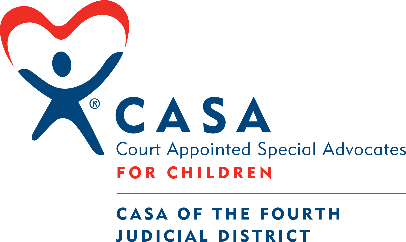 CASA VOLUNTEER NO CONTACT FORMCASA Volunteer’s Name:CASA Volunteer’s Name:Month/Year:Month/Year:Child(ren) Name:DOB:Case No:Next Court Date:Next Court Date:Next Court Date:JudgeDCFKVCGALINSERVICE FOR THE MONTHINSERVICE FOR THE MONTHINSERVICE FOR THE MONTHINSERVICE FOR THE MONTHINSERVICE FOR THE MONTHPlease attach copy of proof of Inservice. i.e.: certificate of attendance, agenda, etc.Please attach copy of proof of Inservice. i.e.: certificate of attendance, agenda, etc.Please attach copy of proof of Inservice. i.e.: certificate of attendance, agenda, etc.Please attach copy of proof of Inservice. i.e.: certificate of attendance, agenda, etc.Please attach copy of proof of Inservice. i.e.: certificate of attendance, agenda, etc.Name of InserviceName of InserviceDate:Hours: